МИНИСТЕРСТВО НА ЗЕМЕДЕЛИЕТО И ХРАНИТЕ – СОФИЯ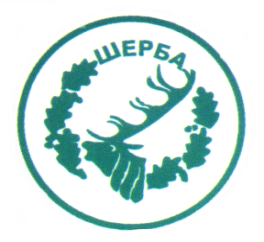 „СЕВЕРОИЗТОЧНО ДЪРЖАВНО ПРЕДПРИЯТИЕ” ДПТП:  ДЪРЖАВНО ЛОВНО СТОПАНСТВО „ШЕРБА”9100, с. Горен чифлик,ул. „Шерба” 7, Варненска областТел.  05141/2358, Е-mail: dls.sherba@dpshumen.bg	..............................................................................................................Изх.№ 1065/19.08.2015 г.офис с.Старо ОряховоИнформация по чл. 22б, ал. 2 т. 14 от ЗОПУведомяваме всички заинтересовани, че на основание сключен договор                          № Др-26/23.06.2015 г. между ТП ДЛС „Шерба“ и „„Братя Маринови“ ООД, с.Старо Оряхово с предмет:  „Периодична доставка на прогнозни видове стопански инвентар съгласно техническа спецификация за нуждите на ТП ДЛС „Шерба” през 2015 год.,  във връзка със заповед № 288/02.12.2014 г. на Директора на СИДП ДП гр. Шумен е извършено плащане, както следва:ЗАМ.ДИРЕКТОР:   /п/ печат                         /инж. Р.Радев/Упълномощен със Заповед №404/16.12.2014г. на Директора на ТП ДЛС „Шерба“№Основание за плащанеРазмер на плащането – лв. без ДДСДата на плащането1Фактура № 00000000464/10.08.2015 г.81.70 лв.13.08.2015 г.2Фактура № 00000000465/10.08.2015 г.42.75 лв.13.08.2015 г.